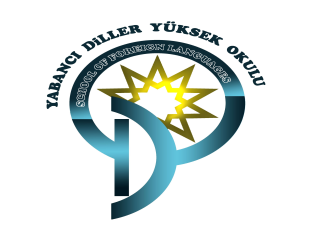 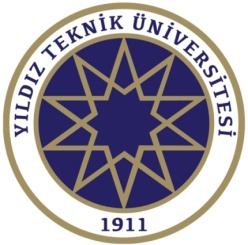 YILDIZ TEKNİK ÜNİVERSİTESİÖYP YABANCI DİL EĞİTİM PROGRAMIARAŞTIRMA GÖREVLİSİ BİLGİ FORMUA.KİMLİK BİLGİLERİAdı Soyadı:Doğum Tarihi / Yeri:Telefon Numarası:E-mail Adresi:İstanbul İkametgâh Adresi:B.AİLE BİLGİLERİAnne Adı: Baba Adı:Ailenin İkametgâh Adresi: Acil Durumlar İçin Aranacak KişiAdı Soyadı:Telefon Numarası:Yakınlık Derecesi:C.EĞİTİM DURUMULisansÜniversite:Fakülte/Bölüm:Mezun Olduğu Yıl:Yüksek LisansÜniversite:Enstitü:Anabilim Dalı: